Sick Leave Letter To Class Teacher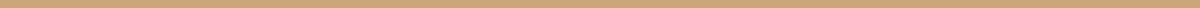 [Your Name]
[Grade/Year]
[School Name]
[Date][Teacher's Name]
[Subject Name]
[School Name]Subject: Request for Sick LeaveDear [Teacher's Name],I hope this letter finds you well. I am writing to inform you that due to unforeseen circumstances, specifically a sudden illness, I am unable to attend [Subject Name] classes for the time being. After consulting with a medical professional, it has been advised that I take a period of rest and recovery to ensure a swift return to full health.As such, I kindly request your approval for sick leave starting from [Start Date] until [End Date], totaling [number of days] days. I understand the importance of staying up-to-date with the coursework and am committed to making up for any missed assignments or lectures during my absence.To mitigate the impact of my absence, I would greatly appreciate if you could provide guidance on the following:Any assignments or projects due in the upcoming days that I could work on from home.Notes or resources from the lectures I will be missing.A suitable method to submit any completed work during my absence.I will ensure to stay in contact via email (or another preferred method of communication) to keep abreast of any new developments or assignments.Please find attached [or "I have also provided", if applicable] a medical note from my doctor, confirming my condition and recommending this period of rest.I regret any inconvenience my absence may cause and thank you in advance for your understanding and support. I look forward to rejoining the class as soon as possible and continuing my learning journey.Thank you for considering my request. Please let me know if you require any further information or documentation from my side.Yours sincerely,[Your Name]
[Grade/Year]
[School Name]
[Contact Information, if applicable]